Сценарий выпускного в детском саду "До свиданья, детский сад!"
Цель
- создание радостной, весёлой и торжественной атмосферы праздника.
Задачи
- Развивать выразительность речи, музыкально-двигательные способности 
и творческую самостоятельность детей.
Зал празднично украшен шарами, на центральной стене оформление: веселый паровозик едет к домику из листов цветной бумаги, за которыми спрятаны 5 букв. Все пять букв составляют слово «школа». Паровозик состоит из 3-х вагончиков, в окне каждого вагончика фотография выпускника. Вот и настал тот торжественный и немножко грустный момент, когда мы вынуждены проститься с нашими маленькими воспитанниками и отпустить их в дальнейшую жизнь. Вместе с ними мы провели много лет, мы вместе встречали праздники, играли, принимали участие в соревнованиях. Мы видели, как они росли, как развивались и как становились личностями. И теперь, когда они полностью готовы к школе, мы их отпускаем. Мы отпускаем их торжественно и красиво. Каждый из них в дальнейшем станет большим человеком. Кто-то будет машинистом, кто-то ученым и откроет новый закон, кто-то спортсменом и принесет нашей стране олимпийскую медаль, а кто-то.… Да все они кем-то станут. И какой бы выбор они не сделали, это будет правильный и их выбор.Я предлагаю нам сегодня помечтать и отправится в страну грез.И первая остановка так и называется «РОЗОВЫЕ МЕЧТЫ»Сценка к выпускному в детском саду "Мечты"
Ребенок: У меня растут года,              ИЛЬЯ
Будет и семнадцать.
Кем работать мне тогда?
Чем мне заниматься?
Ребенок: Буду книги я читать,           АНГЕЛИНА
К знаниям стремиться.
Чтобы очень умной стать,
Ездить за границу.
Ребенок: А я очень стать хочу       СОНЯ
Топ-моделью броской.
Но бабуля говорит,
Что они все «доски».
Ребенок: А я буду шоумен,       АРТЕМ
Весь усатый, яркий.
Буду колесо крутить,
Получать подарки.
Ребенок: Шоуменом хорошо,         ДИМА
А певцом быть лучше.
Я бы в Басковы пошел,
Пусть меня научат!
Ребенок: А я хочу, как Галкин, петь,     РОМА
Я могу, я справлюсь!
Может, Алле Пугачевой
Тоже я понравлюсь!
Ребенок: Ой, не думай ты о ней,    КАТЯ
Время тратишь даром.
Ты для Аллы Пугачевой
Уже очень старый!
Ребенок: Воспитателем я б стала,    НАСТЯ
Пусть меня научат!
Ребенок: Ты подумала, вообще?      КАРИНА
Нервы ведь замучат!
Ребенок: Буду я работать                   АНДРЕЙ
Президентом нашим.
Запрещу по всей стране
Манную я кашу! 
Ребенок: За меня мечтает мама,        ВАДЯ
Папа, бабушка, друзья…
Только парень я упрямый –                  ЭЛЬНУР
Поддаваться им нельзя.
Ребенок. Все дают советы     КОСТЯ         
Мне наперебой.
Несмотря на это,
Буду я самим собой!
РЕБЕНОК: Мы стихи вам прочитали,    ПОЛИНА
Хлопайте, старайтесь.
Это вы нас воспитали,            ВЛАД            
Вот и разбирайтесь!
Ведущая: Вот такие Ваши дети,        КСЮША
Всё хотят познать на свете,
ПожелаЙТЕ нам удачи,              АНФИСА           
Чтоб решАЛИСЬ  все задачи.

песня «Мечты»
1-й ребенок:        АНГЕЛИНА
Ну, вот и всё, настал тот час,
Который все мы ждали.
Мы собрались в последний раз
В уютном этом зале.
2-й ребенок:                                      МАКСИМ
Нам детский сад тепло дарил
И гнал печали в тень,
Здесь добрый дух всегда царил,
Здесь праздник каждый день!3-й ребенок:                                                   ЛИЗА
Детский сад наш, до свиданья,
Наш родной, весёлый дом!
Мы не плачем на прощанье,
Скоро в школу мы пойдём!
4-й ребенок: Незаметно пролетели               ВАДИМ 
Беззаботные деньки.
Мы окрепли, повзрослели…
Скоро мы ученики!
5-й ребенок: Наконец сбылись мечты –                    ИЛЬЯ
Впереди – учеба!
Всюду яркие цветы,
Нынче день особый.
6-й ребенок: Детский сад наш, до свиданья!                                     СОНЯ
Мы уходим в первый класс.
Хоть и грустно расставание,
Не волнуйся ты за нас.Песня «Детство»Ведущая: Мы думаем, что когда наши дети вырастут, то каждый из них найдет свою дорогу в жизни, и все у них получится. Рассказали свои мысли на "Ура", а теперь предлагаю отправиться дальше.  Ведущий: Вот и остановка вторая.«ЭКЗАМЕНАЦИОННАЯ»

Ведущий Как быстро летит время! Ещё недавно вы были малышами, а теперь уже уходите в школу. В детском саду вы научились считать, петь, читать стихи, рассказывать сказки. А в школе вы узнаете много-много нового. Но для начала, я хочу проверить, как вы подготовились к школе.Игра "Будь внимателен" 
Под музыку дети бегают врассыпную, ведущий говорит любую цифру от одного до пяти, и дети соответственно должны встать либо по одному, либо парами, либо тройками и т.д.
(раздается стук в дверь)
Звучит музыкальная тема Шапокляк.
(из м/ф «Чебурашка и Крокодил Гена» муз. В. Шаинского)
В зал входит Шапокляк:ШАПОКЛЯК. Нет, нет! Проверять детей сегодня буду я!
Привет, ребятишки – кочерыжки!
Ведущий: Ребята, кто это? Кто пришел к нам на праздник?
(дети угадывают)
Ведущий: Уважаемая, Шапокляк, здравствуйте. Но как-то странно вы поздоровались с ребятами.
Так не годится.
ШАПОКЛЯК.Это не важно! Могу по другому. Привет, мальчики- зазнайчики! Привет девчата-лягушата!
Ведущий: Опять не правильно.
ШАПОКЛЯК. А как же правильно?
Ведущий: Здравствуйте, мальчики и девочки!
ШАПОКЛЯК. А, ладно. Могу и правильно. Но это не важно. Важно то, зачем вы здесь собрались и что решили проверять?
Ведущий: Мы решили проверить, как наши дети к школе подготовились.
ШАПОКЛЯК. Я их сама быстренько проверю. А они у вас здоровенькие?
(достает из сумочки фонендоскоп) 
А ну-ка, дышите, а теперь не дышите. Дыхание в норме – пыхтят, как паровозы.
Голова на месте? Ну-ка, повернули в сторону, а теперь в другую, а теперь кру-у-угом! Хорошо, списывать успевать будут.
Теперь проверяю руки. Руку правую подняли, опустили.Руку левую подняли, опустили. А теперь быстро правой-левой.Это чтобы успевать отвечать на все вопросы учителей.Ведь учителя вечно ничего не знают, только и делают, что у детей спрашивают.
Но главное в школе не голова и не руки. Главное в школе – ноги. Бегом на месте – марш! Хорошо, на первый урок успеете и на переменках побегаете.
Молодцы! Со здоровьем у детей все в порядке.
Теперь проверяем умственные способности.
(обращается к воспитателю) ваши дети знают, что надо брать с собой в школу?
У меня для вас приготовлены очень трудные вопросики, на которые надо быстро отвечать.
Если в школу ты идёшь, то в портфель с собой берёшь:
В клеточку тетрадку?
Новую рогатку?
Веник для уборки?
Дневник для пятерки?
Альбом и краски?
Карнавальные маски?
Азбуку в картинках?
Рваные ботинки?
Фломастеры и ручку?
Гвоздиков кучку?
Карандаши цветные?
Матрасы надувные?
Ластик и линейку?
В клетке канарейку?
ШАПОКЛЯК. Ну что ж, дети. я вас проверила.Руки и ноги шевелятся,голова что-то соображает.Все в порядке!
А теперь,ура- кобура,на брюках дыра,
В школу всем идти пора.
До свиданья, пойду проверять детей в другом детском саду.
ЗВУЧИТ МУЗЫКАЛЬНАЯ ТЕМА ШАПОКЛЯК.
(из м/ф «Чебурашка и Крокодил Гена» муз. В.Шаинского)
ШАПОКЛЯК уходит. 
Ведущий: (объявляет) Вот и ОСТАНОВКА ТРЕТЬЯ:«ВОЛШЕБНАЯ»
ЗВУЧИТ МУЗЫКАЛЬНАЯ ТЕМА ВОЛШЕБНИКА
(мелодия песни Волшебника Сулеймана из к/ф «Маленький Мук» муз. М.Минкова)
Мешок открывается, выходит ВОЛШЕБНИК.
ВОЛШЕБНИК. Ох, спасибо большое! О, прекраснейшая из воспитательниц всех детских садов.
Благодарю тебя, услада глаз моих, за избавление от тяжких и мучительных страданий!
Долгие, долгие годы провёл я в заключении в этом проклятом мешке!
Позволь мне в знак глубочайшей признательности поцеловать край
твоего одеяния, о царица моего сердца.
(Хочет упасть на колени, но ведущий предусмотрительно отходит.).
Ведущий:Кто вы, таинственный старичок?
ВОЛШЕБНИК. Меня зовут Сулейман Ибрагим Рахат ибн Лукум! Я самый почтеннейший волшебник из всех волшебников. Приветствую вас, о, драгоценнейшие отроки, и вы, достопочтимые гости.
Ведущий:Уважаемый, а как вы оказались в этом мешке?
ВОЛШЕБНИК. Карлик злой меня в мешок
Запечатать повелел.
Двести лет в мешке этом
Я,бедняга, просидел!
Ах,царица моего сердца, расскажи, куда я попал?
Ведущий: Здесь детский сад. У нас сегодня праздник, мы детей провожаем из детского сада в школу.
ВОЛШЕБНИК. А что такое «школа»?
Ведущий: Наши дети тебе сейчас все объяснят.Танец «Школьная   полька).
ВОЛШЕБНИК.  О, школа – это прекрасно! А вы уверены, уважаемая, что у этих детей в голове есть все, что нужно для учебы?
Ведущий: Конечно. Наши дети выросли большие, научились читать и писать.
ВОЛШЕБНИК. Сейчас проверю. У меня есть волшебная палочка, почти как у Гарри Потера. Он ведь тоже учился в школе для волшебников. Он мне сказал, что эта волшебная палочка называется – указка.
Она определяет уровень знаний, которые находятся в голове у ребенка. Начинаем …
(Волшебник дотрагивается указкой до головы ребенка – слышатся звуки: мычание коровы, завывание вьюги, пение птиц, крик петуха, звук сирены скорой помощи и др.)
ВОЛШЕБНИК. Нет, не правильные у них головы, вы слышите, что звучит?
А должно звучать вот так.
(дотрагивается до своей головы, слышится звук треугольника)
Ведущий: Уважаемый. Поколдуйте лучше по-настоящему и сделайте так, чтобы наши дети все учились хорошо.
ВОЛШЕБНИК. Ну, ладно, так и быть.
За доброе дело, которое вы сделали для меня, я вам тоже отплачу добром.
Трах-тиби-дох-тиби-дох—тять-тять!
Пусть все эти дети учатся на пять!
Трах-тиби-дох-тиби-дох-хо-шо!
Пусть они в школе себя ведут хорошо!
А теперь проверим волшебной палочкой-указкой!
(дотрагивается до детей. слышится звук треугольника)
Ну вот слышите, совсем другое дело, как приятно звучит.
Ведущий: Спасибо большое, уважаемый Волшебник. Наши дети теперь обязательно будут учиться только на хорошие отметки.
ВОЛШЕБНИК. Я очень рад, что вы помогли мне, а я помог вам. Теперь мне надо собираться в дальнюю дорогу, меня ждут люди, которым надо помочь. До свиданья!
ЗВУЧИТ МУЗЫКАЛЬНАЯ ТЕМА ВОЛШЕБНИКА
(мелодия песни Волшебника Сулеймана из к/ф «Маленький Мук» муз. М.Минкова)
ВОЛШЕБНИК УХОДИТ.
Ведущий (объявляет):Вот и ОСТАНОВКА ЧЕТВЕРТАЯ.«СКАЗОЧНАЯ»В зале появляется Кузя
Ведущий: Вы кто такой? Откуда взялись?
Кузя: Домовой я, из детского сада. Здешний я! Кузей меня зовут. Одних детей встречаю, других провожаю! А за этими выпускниками я шесть годочков наблюдал. 
Ведущий: А почему мы тебя раньше не видели?
Кузя: А домовым показываться не положено.
Ведущий.  Проходи, Кузенька. Радость - то какая! Домовой в саду! Знакомь, Кузенька, гостей с жителями нашего сада…Кузя: с большим удовольствием. В сад пришли вы вот такими.Вспоминаем мы сейчас.Вы ревели, голосилиИ на ручки брали вас. Хотите посмотреть, какие были наши выпускники 5 лет назад?.Выход малышей.Первый ребёнок:
Утром только солнце бросит
Первый лучик золотой
Мы скорее прибегаем
В детский садик наш родной.
Второй ребёнок:
Здесь приятелям, подружкам, 
Можно свой секрет открыть,
С воспитательницей доброй
По душам поговорить.

Танец полька»Ведущая. Спасибо, ребята и тебе спасибо Кузя. 
Ведущая (объявляет): Вот и ОСТАНОВКА ПЯТАЯ.«зажигательная»                   Мальчики с мамами - флешмоб.
(Под музыку, выбегает избушка, на курьих ножках, а за ней Баба Яга.)
Баба Яга: Окаянная, стоять, хватит бабушку гонять!
(Избушка не останавливается, всё бегает).
Баба Яга: А ну, стоять, моя изба.
Пущу тебя я, на дрова!
На месте стой, раз – два!
(Избушка не останавливается, убегает в другие двери. Баба Яга замечает Кузю).
Баба Яга: Изумрудный ты мой! Уж сколько времени тебя ищу, по лесам брожу. На кого ты меня покинул? Кузенька! Вернись, всё прощу!
Кузя: Всё равно не пойду. Не уговаривай! Скучно у тебя, я лучше с ребятами останусь. 
Баба Яга: А чего, Кузенька детвора такая красивая? Да и в зале так нарядно, празднично?
Кузя: Так я же своих ребят в школу провожаю!
Яга: Эка невидаль, какая!
Что за школа, за такая?
Это где тебя помучат,
Но потом всему научат?
Ну, зачем вам такая школа? Вот я у себя в лесу открываю школу вредных наук. Приём без экзаменов, обучение бесплатное. Там вас научат мазать клеем учителям стулья, ссориться между собой, ябедничать, драться, грубить!
Ведущая: Чему это вы, бабушка, детей учите? Наши дети пойдут в хорошую школу, где научаться читать, буквы разные писать.
Яга: А вот этот портфель, интересно, они смогут быстро и аккуратно в школу собрать? 
А родители смогут помочь подготовиться к 1 сентябрю?
Ведущая: А мы сейчас проверим.Игра "1 сентября"
Для игры приглашают 2 семьи: мама, папа и ребенок. Каждая семья становится перед столом, на котором лежат школьные и не совсем принадлежности, воздушный шарик, несколько веточек искусственных цветов. Рядом со столом школьный портфель. Ведущая объявляет условия: по сигналу будильника ребенок должен собрать портфель для школы, папа надуть и завязать шарик, мама собрать букет, завязав его ленточкой. Кто первый скажет слова: «Мы в школу готовы!», тот победил. Кузя: вот видишь, Баба Яга, наши дети все делают аккуратно., .. Яга: Ну что, Кузьма, уходят твои выпускники. Пошли со мною в мой волшебный лес!
Кузя: Нет, Баба Яга, не уговорила ты меня. Провожу этих детей – другие на смену придут.
Яга: Да, Кузьма! Весь детский сад на тебе – такое огромное хозяйство. Ладно оставайся, только помоги поймать мою избушку.Уходят. 
 Ведущая (объявляет): Вот и остановка шестая. «Белый танец».«Белый танец»
 
Ведущая: А вот интересно, а мамы и папы, сами готовы идти с ребятами в школу?. После моего вопроса вы возьмёте записку и прочитаете её.
Скоро учиться ребёнок пойдёт,
Школьная жизнь для вас настаёт.
И мы при всех здесь сейчас погадаем,
Что будет в семьях, сегодня узнаем…

1.Кто будет вечером будильник заводить?
2.Кто будет завтрак первым съедать?
3.Кто будет букварь ежедневно читать?
4.Кто за формой первоклашки следить?
5.Кому придётся портфель собирать?
6.Кто в 6 утра будет вставать?
7.Кто будет плакать, оставшись без сил?
8.Кто виноват, если 2 получил?
9.Кто на собрания будет ходить?
10.Кому первоклассника в школу водить?
Ответы на листочках:
Дядя, тетя, папа, сосед, вся семья, кот Барсик, дедушка, бабушка.Ведущий. Попрощавшись с мамой утром,В руки попадали к намРой рыдающих девчонокИ кричащий мальчуган.Быстро их мы успокоим,Но сначала нужно намУспокоить по порядкуРебятишек этих мам.Если долго вы кричалиБыли мокрыми носы.А порою так случалось,Что колготки и трусы.Приходилось делать детиВсе быстрей, быстрей, быстрей.В группу скоро, кушать скоро,На занятия быстрей.Ну а в тихий час, конечно,Не любили отдыхать.Побеситься вы б хотели,А не проминать кровать. Остановка шестая «ФОЛЬКЛОРНАЯ» Частушки переживательные, благодательные, увеселительные.1.Мы теперь уж повзрослели,    АНФИСАБольше в сад нам не ходить.Разрешите ж нам на памятьВам частушки подарить.В сад пришли мы малышами,    ВЛАДВы на ручки брали нас,А теперь мы повзрослели,Ждет теперь нас первый класс.Сколько времени и сил                    НАСТЯВы на нас потратили.Няня, повар, медсестра,Наши воспитатели.Стали мы теперь большими,                КАРИНАМы уже не малыши.И теперь сказать спасибоВам решили от души.Воспитатель наш хороший,             КАТЯОчень любим мы тебя,Принимай и ты сегодняНаши поздравления!
Нашу няню очень любим,    КСЮШАОна тоже любит нас.И задорную частушкуПропоем мы ей сейчас!***Чтобы сказку прочитать нам,            ЭЛЬНУРСтала ты читателем,Ведь не зря тебя прозвалиМладшим воспитателем! ***
8. Кто же чистил нам дорожки, где ходили наши ножки, 
И зимой, и жарким летом. Это дворник, дворник это! ***Громко музыка играет                        ПОЛИНАВ музыкальном зале,Это снова музыкантИграет на бояне!Что-то мы проголодались,              АРТЕМЕсть охота здорово,Когда кушать захотели,Вспомнили про повара!***Витамины всем полезны -             КОСТЯЭто медик нам сказалИ ребятам в нашей группеВсем по витаминке дал!***А заведующей сада                 РОМАВовсе некогда скучать,Потому что ей ведь нужноДетским садом управлять!Хорошо в саду мы жили,                  ДИМАВеселились от души.Повзрослели, поумнели.Мы уже не малыши.***Скоро вырастем большими,                 ВСЕГоды быстро пролетят,Будем часто вспоминать мыНаш любимый детский сад!ОСТАНОВКА последняя»Прощальная»Ведущий: 
Мы дошкольников сегодня
Провожаем в первый класс,
На прощанье приглашаем
Станцевать дошкольный вальс.Танец "Вальс"Ведущая. Сегодня вам чуть-чуть тревожно.
Сегодня радостно чуть-чуть.
И вас понять, конечно, можно,
Ведь перед вами новый путь!
Он ждёт, зовёт, страшит немножко,
Манят великие дела,
Но пусть запомнится дорожка,
Что в садик каждый день вела!!! 
Песня «до свид д с.ВЕДУЩИЙ :Как нелегко расставаться нам с вами,И вас из-под крылышка в свет выпускать.Мы стали родными, мы стали друзьями,И лучше вас, кажется, не отыскать.ВЕДУЩИЙ: Дорогие наши дети, вот и закончился ваш последний праздник, наше последнее путешествие в детском саду. Пусть у вас в жизни будет ещё много-много разныхпраздников, пусть жизнь вам дарит только добро и радость. И пусть вашебудущее будет самым прекрасным!Ведущая. Предоставляется слово для поздравления заведующей Натальи Валерьевне Пермяковой,Ведущая. Предоставляется слово родителям.( вручение подарков)  Ведущая: ВЕДУЩИЙ : А сейчас мы предлагаем, взять свои воздушные шары, детямзагадать свои самые заветные желания и выпустить воздушные шары в небо.(выходят на улицу)На улице, закрыв глаза, загадать желание, затем сказать слова:«Шарик, шарик наш воздушный,Смелее вверх взлетай.И все мои желанияСкорее исполняй!»Цель: создание радостной, весёлой и торжественной атмосферы праздника.
Задачи: Развивать выразительность речи, музыкально-двигательные способности 
и творческую самостоятельность детей.
Действующие лица:
1. Ведущий
2. Буратино
3. Собачка "Рекс" (мальчик)
4. Незнайка
5. Лиса Алиса
6. Кот Базилио
7. Баба-яга
8. Емеля
Репертуар:
1. Песня "Наш любимый детский сад"
2. Танец "Ты постой моё детство"
3. Песня "Первый раз в первый класс"
4. Песня "Прощайте игрушки
5. Танец "Детская кадриль"
6. Песня "Особенный день"
7. Танец с полотнами
8. Песня "Паровозик" (с картинкой)
9. Сценка "Мечты"
10. Прощальный вальс "Мама"
11. Песня "Детский садик наш любимый"
Атрибуты:
1. Воздушные шары (белый и голубой на каждого ребёнка)
2. Чемодан 
3. Игрушки
4. Два портфеля для игры
5. Буквы для игры " Школа " и "Парта"
6. Полотна 
7. Игрушки 
8. Печка
9. Ступа и метла 
Ведущий:Как зал наш красив, как наряден и светел,
Сегодня встречает он наших гостей.
А гости – родные, любимые дети,
Которые стали немного взрослей!
Сюда проститься с детским садом 
Спешат дошкольники с утра 
Мы их торжественно встречаем 
Аплодисментами, друзья! 
(звучат фанфары, все хлопают)
Ребенок: Есть одна страна на свете,
Не найти другой такой,
Не отмечена на карте
И размер-то небольшой.
Ребенок: Но живет в стране той славной
Замечательный народ
И куда не кинешь взглядом,
Рядом друг с тобой идет.
Ребенок: В стране такой порядок
Во власти у ребят,
И живут они все дружно,
Как семья, один отряд.
Ребенок: Вы, наверно, догадались,
Где живут одной семьей,
Но конечно, все узнали,
Хором: Это - садик наш родной!
Песня «Наш любимый детский сад»
Ребенок: Наш детский сад с утра украшен,
Сегодня праздник - выпускной!
И мы гордимся садом нашим
Ведь он для нас как дом родной!
Ребенок: Мы всегда сюда спешили,
Очень мы его любили,
Жалко с ним прощаться,
Жалко расставаться.
Ребенок: Здесь родными стали стены,
И кроватки, и игрушки,
Воспитатели и няни,
И мои друзья-подружки.
Ребенок: Ты нас принял малышами,
Детский сад, наш дом родной,
Мы теперь большими стали,
И прощаемся с тобой.
Ребенок: Сегодня мы в последний раз, 
Собрались в этом зале, 
Пришёл, друзья, прощанья час, 
Хоть мы его так ждали! 
Ребенок: Скорей хотели подрасти, 
И детский сад оставить,
Чтоб в школу побыстрей пойти, 
Взрослей себя представить.
Ребенок: Здесь тепло, заботу, ласку, 
Нам дарили каждый час,
В этот дом, как – будто в сказку,
Приходил любой из нас. 
Ребенок: Да, это ты растил нас согревая,
Словно птенцов на могучих ветвях,
Ну, а сегодня мы улетаем,
Мы навсегда оставляем тебя.
Ребенок: Нам детский сад тепло дарил,
И гнал печали в тень, 
Здесь добрый дух всегда царил,
Здесь праздник каждый день!
Ребенок: Вот и пришел этот праздник последний,
Долго мы ждали его- целый год!
Ждали и с радостью, ждали с волненьем,
Знали, однажды он все же придет.
Ребенок: Вот и промчалось дошкольное детство,
Мы на пороге жизни иной,
Пусть синей птицей останется в памяти
Хором: Первый наш бал выпускной!
Танец "Ты постой моё детство"
дети садятся
(слышен крик из-за двери)
Буратино: (тащит волоком чемодан в зал)
-Ой, ну помогите же кто-нибудь… Видите, как ребенок надрывается!
Ведущий: По – моему это Буратино.
Буратино: Уф! (вытирает пот со лба) 
- Ну, конечно же это я! Помогите мне втащить мой портфельчик!
Ведущий: Какой же это портфельчик? Это же целый чемодан!
(помогает втащить чемодан)
Буратино: Это чемодан? Что вы, это мой любимый портфельчик!
Ведущий: И куда ты собрался с этим портфельчиком? (показывает на чемодан)
Буратино: В школу собрался! Взял с собой игрушки (достает)
Пистолет – это чтоб никто не приставал,
Машинку – чтобы мог я поиграть,
Подушку – чтоб, конечно
Ведущий: Подожди, не хочешь ли ты сказать, что у тебя в чемодане сидит собака?
Буратино: Конечно! Это мой друг! Он сидит и охраняет мои книги. Сейчас вы все сами увидите! 
(открывает чемодан, там «спит» собака в обнимку с котом)
(кот – игрушка, собака – ребенок из другой группы)
Буратино: (удивленно) Рекс! Где книги? Да проснись же мы, наконец! 
Куда ты дел мои книги?
(Рекс открывает глаза, потягивается, лает)
Буратино: Ищи книги, Рекс!
(Рекс хватает игрушку и несет к ногам Буратино)
Буратино: (возмущенно) Что ты мне принес? Книги ищи!
Ведущий: Ну и сторожа ты себе нашел…
Как его самого не унесли!
Буратино: Он ученый, он сможет найти пропажу!
(Рекс бегает, "обнюхивает детей", снимает с девочки туфлю и несет к Буратино)
Буратино: (чуть не ревя) Ну и глупый же ты! И за что я тебя кормлю? Иди домой!
(Рекс убегает, Буратино плачет)
Ведущий: Не плачь, Буратино! Книги твои обязательно найдутся. 
А у нас сегодня праздник. Сегодня наши дети прощаются с детским садом, с игрушками, а осенью с новыми портфелями, с красивыми букетами цветов пойдут в школу. 
Ребенок: Сегодня день весенний, светлый,
Такой волнующий для нас,
Промчится лето незаметно,
Нас встретит школа, первый класс!
Ребенок: Там ждут нас парты и доска, 
Ребенок: Мы в школе столько книг прочтем
Страница за страницей,
Вот наша песенка о том, 
Как мы хотим учиться!
песня «Первый раз в первый класс»
Ведущий: А вот с таким чемоданом, как у тебя в школу не ходят. У школьников должны быть вот такие портфели, а в портфелях школьные принадлежности.
Портфель нужно в школу скорее собрать,
Прошу, Буратино, всем нам показать!
Буратино неправильно собирает портфель, а ведущий проверяет
игра «Собери портфель»
( ведущий дарит Буратино портфель)
Ведущий: Вот с этим портфелем ты пойдешь в школу!
Буратино: Ну, ребята, удивили, 
Не напрасно вас учили.
Теперь можно отдохнуть
Танец "Детская кадриль " 
Под музыку вбегает Незнайка
Буратино: Так вот кто взял мои книги!
бегает за Незнайкой, а тот убегает
Незнайка: Да подожди ты, не сердись! Успокойся! Это вовсе не кража!
Я просто взял их почитать!
Буратино: Как же ты их мог взять, если там Рекс?
Незнайка: Дело было так: Иду я значит,…Смотрю, чемоданище лежит на дороге. Дай, думаю посмотрю, что в нем лежит. Кто – то, видимо, его не смог дотащить до места. Открываю – а там собака спит в обнимку с котом, а рядом книги – да такие красивые!... Ну дай – ка думаю, возьму, поучусь немного. А то меня все Незнайкой зовут.
(неожиданно испуганно видит детей)
-Ничего не понимаю ,
И куда попал – не знаю,
И как много здесь ребят!
Ведущий: Ты попал к нам, в детский сад, у детей у нас сегодня праздник – в школу собираются.
Незнайка: Это в школу идти то праздник? Да там же нужно уроки учить, писать, читать. И ни каких игрушек нет!
Ведущий:Вот наши дети и прощаются с игрушками
Ребенок: Мишка лапой слёзы вытирает,
Грустно-грустно смотрит на ребят…
Куклы почему-то не играют,
В уголке тихонечко сидят.
И не хочет мячик веселиться,
Зайчик, свесив ушки, загрустил…
Нам пора с игрушками проститься –
Скоро в школу мы должны идти.
Вы простите нас, куклы и мишки,
Малыши будут с вами дружить,
А у нас будут новые книжки,
Ведь нельзя неученым прожить…
Песня "Прощайте игрушки"
Незнайка: А я и без школы все знаю!
Буратино: Хвастун ты Незнайка! Лучше признавайся, где мои волшебные книги?
Незнайка: Ой, лучше не напоминай мне об этой истории! Только я открыл страницу этой книги – как книга заговорила человеческим голосом «Скажи – кА, мне, Незнайка, на чем передвигается Баба – Яга?» Ну я и сказал, на печке…Теперь я точно Знайка! Ну страху я натерпелся…Книги потом бросил где – то в лесу, чтобы она больше ни о чем не спрашивала…
Буратино: Да, Знайка ты великий. Да как бы отвечать тебе не пришлось за свой необдуманный ответ. Тебе не мешало бы выучить сначала буквы, затем научиться читать!.
Незнайка: Я читаю без запинки десять тысяч книжек в год,
От картинки до картинки,
А потом, наоборот, вот!
Ведущий: Хвастун ты редкий! Вот тогда тебе буквы, составь из них слово.
Подходи сюда к доске, здесь должно получится слово – парта. 
А здесь слово – школа.
(Незнайка испуганно берет буквы, держит буквы вверх ногами, не знает что с ними делать)
Незнайка: (шепотом) Караул! Ребята! Помогите мне слово составить! 
Ведущий: Надо, ребята, помочь Незнайке!
игра «Составь слово»
Незнайка: И что же здесь написано?
1 К. Повторяй за нами буквы Ш-К-О-Л-А. А теперь повтори целое слово !
2 К. П-А-Р-Т-А.
Незнайка: Ура! Получилось! (радуется)
Ведущий: Чтобы научиться читать и писать, Незнайка, очень важно знать буквы!
Незнайка: Спасибо ребята, я обязательно выучу все буквы!
Ведущий: Правильно Незнайка, всему можно научиться, если захотеть.
Буратино: Ребята а вы знаете, для чего нужно идти в школу?
(ответы детей)
Буратино: Совершенно верно, ребята, чтобы получать знания! А знание – это самое большое богатство человечества, это самое настоящее сокровище!
А какие пословицы вы знаете?
1 . Ученье свет, а не ученье – тьма!
2. Век живи, век учись!
3. Чтение – вот лучшее учение!
4. Тяжело в ученье – легко в бою!
5. Книга – книгой, а умом двигай!
Буратино: Какие чудесные пословицы! Я тоже их обязательно выучу!
Незнайка: Подумаешь! Я их давно уже знаю! (машет рукой)
А я вот еще что умею, послушай. (поет)
Пачкать кляксами тетрадь, 
И как курица писать,
Учат в школе, учат в школе , учат в школе
Только двойки получать,
И девчонок обижать 
Учат в школе, Учат в школе, Учат в школе.
Буратино: (смеется) Ну и насмешил! Все слова перепутал!
Ведущий: Вот ты лучше послушай, как поют наши дети.
Песня "Особенный день"
Незнайка: Ну, ребята. Молодцы! Пели все вы от души!
Ведущий: Наши дети многому научились в детском саду, 
Незнайка: Да, я тоже много чего знаю.
Буратино: Да хватить, тебе хвастаться, пойдем, поищем лучше мои волшебные сказки.
уходят
Ведущий: Кто-то к нам идёт сюда
Алиса: Какое небо голубое! О! Нас, Базилио, не двое! Смотри-ка, тут детей полно...
Базилио: Но я не вижу ни-че-го!.. Подайте бедному слепому коту Базилио и хромой лисе Алисе!..
Алиса: И откуда же вы, деточки, взялись? Неужто в школу собрались?
Базилио: Так школа денег не дает! И какой с нее доход?
Расходитесь по домам. Нечего здесь делать вам.
Алиса: Пойдемте лучше с нами, вашими добрыми друзьями.
Наш маршрут сейчас таков: в Страну шагаем Дураков.
Базилио: А жизнь в школе так скучна! Нам школа вовсе не нужна!
Торопитесь вслед за мною (тянет за руку кого-то из ребят)
Ребенок: Не подходит нам такое! Сказка эта всем известна,
И стараетесь вы зря! Простофилей, если честно, Не найти вам здесь, друзья.
Ведущий: Вы не там ищите у нас все дети очень хотят пойти в школу. А ещё наши дети умеют красиво танцевать. И сейчас они покажут вам. 
"Танец с полотнами"
Алиса: Подумаешь, петь, танцевать они научились. 
А я, а я, а я знаю стихотворение. Вот, послушайте.
Муха села на варенье.… Вот и всё стихотворение.
Базилио: Зачем вам школа? 
Алиса: Вы знаете, что вы, родители, вот столько слез прольете! 
(3-х литровая банка воды)
И чернила изведете (банка с покрашенной водой) 
Лучше приходите к нам! 
Призываю я всех мам!
Игра с родителями 
Алиса: Скоро учиться ребенок пойдет, Школьная жизнь для вас всех настает, новых забот и хлопот вам доставит, Всю вашу жизнь перестроить заставит. Как сложится все – нам пока неизвестно, А вот бы узнать поскорей! Интересно?
Алиса подходит с подносом к родителями задает вопросы, а второй поднос отдает Базилио, на котором лежат карточки. Родители по очереди вытягивают карточку и зачитывают ответ.
Кто будет вечером будильник заводить?
Кому за формой первоклассника следить?
Кто будет ровно в 6 утра всегда вставать?
Кто будет завтрак быстро-быстро весь съедать?
Кому портфель придется собирать?
А кто «Букварь» будет старательно читать?
Кто будет плакать, когда выбьется из сил?
Кто виноват, коль школьник двойку «отхватил»?
Кто на собрания будет в школу приходить?
Кому до школы первоклассника водить.
(Ответы на карточках: мама, папа, сам первоклашка, бабушка, участковый милиционер, дедушка, Татьяна Геннадьевна с Татьяной Ивановной, тетя, сосед с третьего этажа, друг Вовка из соседнего двора, директор школы.)
Ребенок: Даже если будет трудно вычитать и умножать,
Обещаем мы учиться на «4» и на «5»!
Ребенок: Будем мы усидчивы, прилежны и старательны, 
И тогда пойдет учеба просто замечательно!
Базилио: Что, Алиса, делать будем? Мы теряем клиентуру! Нужно что-то предпринять!
Алиса:Других детей пойдем искать! Не найти здесь пониманья! До свиданья, до свиданья!
Ведущий: Детство – это большая страна,
В ней вы провели самые лучшие годы,
Здесь вы дружно и счастливо жили
Пусть бы так продолжалась всегда!
Песня «Паровозик»
(из – за печки слышится кашель Бабы – Яги, кряхтит, залезает на печку, ворчит, машет тетрадкой, «жарко» ей)
Баба Яга: Устроили тут веселье, танцуют, видите – ли!
Ведущий: А ты кто такая?
Баба Яга: Да я и сама не знаю, кто я… Раньше меня Ягусей звали, в почете была, на метле летала, пока какой – то недотепа, на вопрос волшебной книги «на чем летает Б.Я.? Не ответил, «на печке». Вот я и маюсь, какой день! А где это видано, чтобы я каталась на этой печке? А бедный Емеля летал на моей ступе? Бедный мальчик он вконец испортит мою ступу. А я на нее недавно только новенький моторчик поставила. 
Ведущий: Не расстраивайся Б.Я., лучше слазь с печки, а то совсем сжаришься.
Баба Яга: И то верно, А ну – ка, внучек, помоги-ка пожалуйста, Слезть с печки. 
(мальчик подходит)
-Меня – то не боишься? 
Мальчик: Нет, не боюсь! (дает руку Баба Яге, помогает слезть)
Баба Яга: До чего дожила! Было времечко, меня все боялись, как огня!
А я вижу, здесь какой- то праздник?
Ведущий: Сегодня наши дети прощаются с детским садом, а осенью пойдут в первый класс.
Баба Яга: Это что? Значит, я попала в детский сад? (оглядывается) 
Ах, какая красота! И дети какие нарядные!( разглядывает их, выводит девочку и любуется ее платьем)
А что вы тут детей что – ли выращиваете?
Ведущий: Можно и так сказать. Дети – ведь это цветы жизни! А цветы растут в саду. Дети поступают к нам в детский сад совсем маленькими.
А уходят от нас в школу, вот какими большими! 
Здесь они учатся говорить, есть, одеваться, рисовать, танцевать, считать , дружить и очень многому! 
А вот кем они будут, когда вырастут они сами сейчас и расскажут:
Сценка к выпускному в детском саду "Мечты"
Ребенок: У меня растут года,
Будет и семнадцать.
Кем работать мне тогда?
Чем мне заниматься?
Ребенок: Буду книги я читать,
К знаниям стремиться.
Чтобы очень умной стать,
Ездить за границу.
Ребенок: А я очень стать хочу
Топ-моделью броской.
Но бабуля говорит,
Что они все «доски».
Ребенок: А я буду шоумен,
Весь усатый, яркий.
Буду колесо крутить,
Получать подарки.
Ребенок: Шоуменом хорошо,
А певцом быть лучше.
Я бы в Басковы пошел,
Пусть меня научат!
Ребенок: А я хочу, как Галкин, петь,
Я могу, я справлюсь!
Может, Алле Пугачевой
Тоже я понравлюсь!
Ребенок: Ой, не думай ты о ней,
Время тратишь даром.
Ты для Аллы Пугачевой
Уже очень старый!
Ребенок: Воспитателем я б стала,
Пусть меня научат!
Ребенок: Ты подумала, вообще?
Нервы ведь замучат!
Ребенок: Буду я работать
Президентом нашим.
Запрещу по всей стране
Манную я кашу! 
Ребенок: За меня мечтает мама,
Папа, бабушка, друзья…
Только парень я упрямый – 
Поддаваться им нельзя.
Все дают советы
Мне наперебой.
Несмотря на это,
Буду я самим собой!
ВСЕ: Мы стихи вам прочитали,
Хлопайте, старайтесь.
Это вы нас воспитали,
Вот и разбирайтесь!
Ведущая: Вот такие наши дети, 
Все хотят познать на свете,
Пожелаем им удачи, 
Чтоб решили все задачи.
Баба Яга: Сколько всего наговорили, о многом мечтают. 
А задачки – то решать умеете?
Баба Яга: Слушайте тогда внимательно и не перебивайте,
На вопрос задачки точно отвечайте! 
1.В снег упал Сережка, а за ним Алешка,
А за ними – Сашка, а за ним - Наташка,
Света и Иринка, Катя и Маринка,
А потом упал Игнат….Сколько на горе ребят? 
2. В зоосад пришли детишки 
В клетке там сидят мартышки:
6 мартышек отдыхают, 2 резвятся и играют
Вот забавные зверята,
Сосчитайте их ребята. 
3.На полянке у дубка, крот увидел 2 грибка, 
А подальше у осин, он нашел еще один.
Кто ответить мне готов,
Сколько крот нашел грибов? 
4.Шел по парку крокодил
И мороженое купил,
Для себя, для дочки,
И для двух сыночков.
Сколько порций заказал.
Кто быстрее сосчитал? 
Баба Яга: Молодцы, постарались!
Я думаю, вы будете все профессорами!
Вижу я, вы повзрослели,
Все ученья преодолели!
(Тихонько, прячась за Буратино, заходит Незнайка, держит «Энциклопедии»)
Баба Яга: Чую, чую дух этого мальчика…(оглядывается, принюхивается)
Он где-то рядом. Вы не видели его, дети?
Дети. Нет!
Баба Яга: (обращается к родителям) А вы, родители, не видели?
Ведущая: Это тебе, Ягуся, показалось!
(Незнайка обращается к Буратино шепотом)
Незнайка: Спаси, друг!, сделай что-нибудь!
Буратино: Да это же я, Баба-Яга, так пахну!
(Б.Я подходит, принюхивается)
Баба Яга: Нет, меня не проведешь! Я чувствую, он где-то рядом! (находит)
Да вот он! Я же говорила! Ну берегись! Сейчас ты за все ответишь!
(Баба Яга гоняется за Незнайкой, а Незнайка прячется то за Буратино, то за ведущей, но в конце- концов поймает)
Незнайка: Все выучу! Простите меня, пожалуйста!(плачет)
Ведущая: Ну проси уж его, Б.Я. он исправится, выучит все сказки, все будет знать, и в школу он обязательно пойдет!
Баба Яга: Исправишь ошибку – прощу, а не исправишь – всю жизнь придется мне на этой печи маяться, ну тебе тогда несдобровать! Отвечай на вопросы волшебной книги! На чем передвигается Б. Я.?
Незнайка: (обращается к детям) Знаю, знаю! На печке! Ой, нет, я хотел сказать на Ступе!
Баба Яга: Ну наконец-то! Спасибо тебе, милок!
(под «Частушки» Баба Яга заходит Емеля, в руках у него метла, одна нога в ступе, другой отталкивается)
Баба Яга: Ой, моя ступа! Что ты, окоянный, с ней сделал?
Емеля: Ты бы меня сначала отмыла от радиоактивной пыли, накормила, а уж потом и расспрашивала.
Баба Яга: Вот я тебя этим веником сейчас отмою! (бегает за Емелей с метлой)
Емеля: Да погоди же ты, успокойся! Ничего страшного с твоей ступой не случилось. Напротив, она теперь переключается на 3 скорости, но вот разгоняться надо ногой, и тормозить тоже. Ох и досталось мне от этой ступы! Летала как ракета! Голова до сих пор кругом идет. А как моя родненькая, моя горяченькая? (гладит печку)
Баба Яга: Я на ней чуть вкрутую не сварилась. Если б не встреча в этом зале…
Емеля: Ничего, Бабуся, жар костей не ломит.
Незнайка: (испуганно) Ну мне пора! Загостился я очень.
Буратино: И меня папа Карло заждался!
Баба Яга: Вот, вот бегите! Да учитесь получше! Чтоб опять что-нибудь не перепутать. У меня век долгий, приду, проверю! (грозится)
( Незнайка и Буратино убегают)
Баба Яга: Ну что ж, Емеля, будь здоров, а мне пора возвращаться в сказку. Как ты мне говорил, надо взлетать? Ногой отталкиваться? Ну, залетная, не подкачай!
(улетает на ступе, отталкиваясь ногой)
Емеля: А куда я ехал на своей печке? Не помню? (чешет затылок)
Ведущая: Веселить кого-то, видно, собирался.
Емеля: Правильно, Царь издал указ, кто рассмешит Несмеяну, отдаст ее в жены и еще полцарства…Тороплюсь туда!
-А вам, ребята я. Успехов желаю,
В добрый путь! (уходит)
Ведущая: Ну что ж, ребята, наши герои сказок наконец-то смогли выпутаться из трудного положения.
Недаром дети любят сказку,
Ведь сказка тем и хороша
Что в ней счастливую развязку
Уже предчувствует душа
И на любые испытания
Согласны храбрые сердца!
Ведущая: Дорогие наши дети, будем мы скучать по вас.
Разрешите на прощанье пригласить на танец «Вальс»
Ребенок: Любой из нас сегодня очень рад,
Мы все поем, а вместе с нами птицы, 
В последний раз пришли мы в детский сад.
Пришли, чтоб навсегда с тобой проститься.
Ребенок: Мы вальс расставанья станцуем для вас,
И в танце своем повзрослеем сейчас,
Смотрите - мальчишки у нас кавалеры,
А девочки- дамы, какие манеры!
Ребенок: Как жалко, что вальс в этом зале прощальный,
Он нежный, воздушный и очень печальный.
Мы будем расти и его вспоминать,
На дисках смотреть и душой трепетать.
Ребенок: Ведь вальсом мы с детством своим расстаемся,
Но родом из детства всегда остаемся.
Нам разные танцы придется учить,
Но вальс в детсаду никогда не забыть!
"Дошкольный вальс"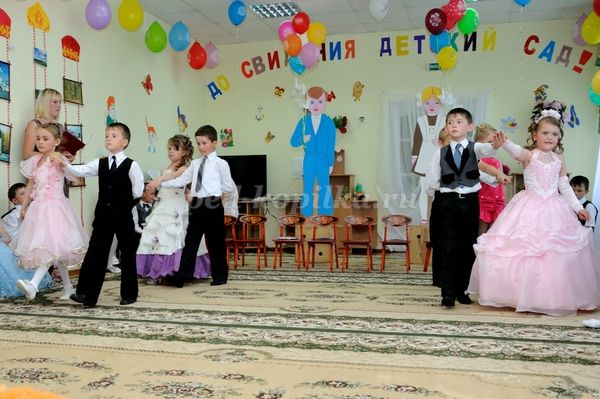 Ведущая: А теперь примите поздравление, от вашего товарища Тимофея он пойдёт в школу на следующий год, но он переживают за вас.
Вам, ребята, скоро надо
Расставаться с детским садом
Потому что каждый год
В школу кто – ни будь идет
-Скоро вам сидеть за партой
И отметки получать.
На прощанье я удачи
Всем хотел бы пожелать.
Будет трудно, не заплачьте
Всё само собой пройдёт
Папа вам решит задачу
Мама книжки соберёт.
Ведущая: А теперь я хочу сообщить, что дети на прощанье тоже хотят сказать добрые слова всем сотрудникам детского сада!
(дети берут цветы, встают полукругом).
Ребенок: А сейчас сказать нам надо,
Как мы все признательны.
Всем работникам детсада,
Нашим воспитателям.
Ребенок: Музыкальному руководителю и логопеду, 
Медсестре и поварам,
Методисту и завхозу говорим:
Все вместе: «Спасибо вам!»
Ребенок: И заведующей нашей – 
Благодарность всех детей!
Каждый день заботой вашей
Детский сад наш только краше,
Детский сад наш все светлей.
Ребенок: Мы говорим, спасибо, вам большое!
За то что нас по жизни повели,
За то, что нас любили всей душою
Что шалости всегда прощали вы!
Ребенок: Так пусть же вам щедрее светит солнце!
От всех ребят, что рядом и вдали,
Вам всем, кто в школу выпустил, ребят,
Шлем свой поклон – от неба до земли!
Ребенок: Сотрудники нашего детского сада
От шумной и любящей вас детворы,
Примите, пожалуйста, эту награду –
Наши улыбки и эти цветы!
(дети дарят цветы и встают на места)
Песня "Детский садик наш любимый"
Ведущая: С первым выпускным, детишки!
Стали вы совсем большие. 
Мои милые мальчишки 
И девчонки золотые,
Впереди вас ждут дороги — 
Только вы шагайте смело, 
Повстречайте счастья много 
И друзей хороших, верных. 
Вы прочтите много книжек 
И науки познавайте. 
Вырастая из штанишек, 
Детский сад не забывайте!
Ведущая: Ой, ребята, а Буратино опять оставил свои книги, но он написал записку. 
Дорогие ребята!
Я оставил вам книги. Это настоящее богатство.
Я надеюсь, что они будут вам надёжным помощником в школе! 
Буратино
Ведущая: Дорогие выпускники! С добрыми, напутственными словами к вам обращается заведующая нашего детского сада. 
Ведущая: А сейчас самый волнующий момент:
Вручается первая в жизни награда –
Диплом с окончанием детского сада!
Пускай у вас будет много наград, 
Но первая в жизни дороже, чем клад!
Ведущая: Дорогие ребята! Все жизненные радости и невзгоды, взлёты и падения, разочарования и победы с вами всегда делили и будут делить ваши славные родители. Слово предоставляется родителям наших выпускников!
Ведущий: Ну, а сейчас нам ребята нам надо выйти на улицу и отпустить наше желание, которое каждый из вас загадал. 
Дети выходят на улицу и произносят слова, после чего выпускают воздушные шары с желанием в небо.
Мы отпускаем детство?
Пускай уходит навсегда?
Мы будем плакать и грустить?
Пусть шарик в небо улетит?
Чудно лето проведем?
Осень мы в первый класс пойдем?
Сейчас считаем: раз, два, три,
Волшебный шарик детства, лети, лети, лети!